Памяткадействия учителя при дистанционном обучении: Накануне урока учитель отправляет учащимся класса план занятия (инструктивная карта к уроку) вместе со ссылкой на интернет ресурс В день проведения урока проверить подключения всех учащихся, получить от учащихся ответ на выполненные действия, провести урок В день проведения урока заполнить электронный журнал в АИС «Сетевой город. Образование» В день проведения уроков отправить лист учета рабочего времени по Сетевому городу: администратору СГО - Воронину С.ЮВ конце учебной недели отправить лист контроля реализации программного материала по Сетевому городу: 1 смена - Острельдиной В.М. 2 смена - Исмаиловой Е.И.Инструкция по передачи отчетов относится 4 и 5 пунктам : - вход в сетевой город- нажимаем на значок 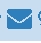 - нажимаем "Добавить" -в появившемся окне заполнить строки: (кому), (тема), (уведомить о прочтении), (Прикрепить файл)- последний шаг (Отправить пользователю ) 4 пункт-  Воронину С.Ю. 5 пункт - Острельдиной В.М и Исмаиловой Е.И.*Предоставляется педагогами еженедельноЛИСТ КОНТРОЛЯ*реализации программного материала ФИО педагога	,	предмет	     Подпись учителя _______________**Предоставляется педагогами ежедневно               ЛИСТ УЧЁТА**рабочего времени педагога в период дистанционного образования Дата ______________ФИО педагога _________________________________________Заместитель директора по УВР,принявший и подтвердивший информацию		 /	 /                                                                                        (подпись)*** В содержание входит: проведение урока, внеаудиторные занятия, индивидуальная работа, работа с родителямиИнструктивная карта к уроку для ученика.Инструктивная карта к уроку для ученика.Инструктивная карта к уроку для ученика.предметучительдатаформа общения (Интернет, индивидуально)кол-во времени на выполнениедействия учениказадание со ссылкойКласс ________Дата _______________№п/пРаздел / Тема (в соответствии с календарнотематическим планом)Содержание выполненной работы, ее продолжительностьСодержание выполненной работы, ее продолжительностьСодержание выполненной работы, ее продолжительностьСодержание выполненной работы, ее продолжительностьОхватучащихсяИспользуемыересурсыОнлайнзанятияИндивид. консультации (в том числе - работа с родителямиПроверкаработПодготовка к занятиям№п/пСодержание***выполненной работыФактически отработанное времяПримечания